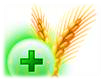 Государственное учреждение«ГЛАВНАЯ ГОСУДАРСТВЕННАЯ ИНСПЕКЦИЯ ПО СЕМЕНОВОДСТВУ, КАРАНТИНУ И ЗАЩИТЕ РАСТЕНИЙ»Сигнализационное сообщение № 3от 28 АПРЕЛЯ 2015 г.ВНИМАНИЕ, РАПСОВЫЙ ЦВЕТОЕД!!!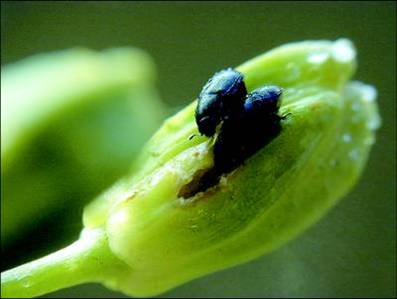 На посевах озимого рапса отмечается появление рапсового цветоеда. Жук длинной 1,5-2,7 мм с плоским продолговатым телом, густо усеянными мелкими точками с серыми волосками, черный с металлически-зеленным или синим отливом.Зимуют жуки в почве, под опавшими листьями и растительными остатками, часто на участках с древесно-кустарниковой растительностью. Пробуждаются весной,  при температуре 8-10°С, при температуре выше 12°С начинают заселять различные цветущие весной растения в том числе мать-и- мачеху, одуванчик, черемуху, рябину, плодовые культуры и т. д.Массовое заселение посевов озимого рапса происходит при температуре 15°С, как правило, в начале фазы бутонизации растений. В этот период жуки наносят максимальный ущерб, поскольку повреждают закрытые бутоны, питаясь пыльцой. Самки откладывают по 2-5 (до 10) яиц в нераспустившийся бутон после отрождения личинки выедают его содержимое.При достижении экономического порога вредоносности, необходимо провести обработку посевов одним из зарегистрированных инсектицидов в соответствии с регламентами «Государственного реестра средств защиты растений (пестицидов) и удобрений, разрешенных к применению на территории Республики Беларусь».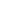 *Применение пестицидов проводить в строгом соответствии с действующими правилами охраны труда и техники безопасности.Заместитель директора                                                                                           О.А. ХвалейПулинович 2882379